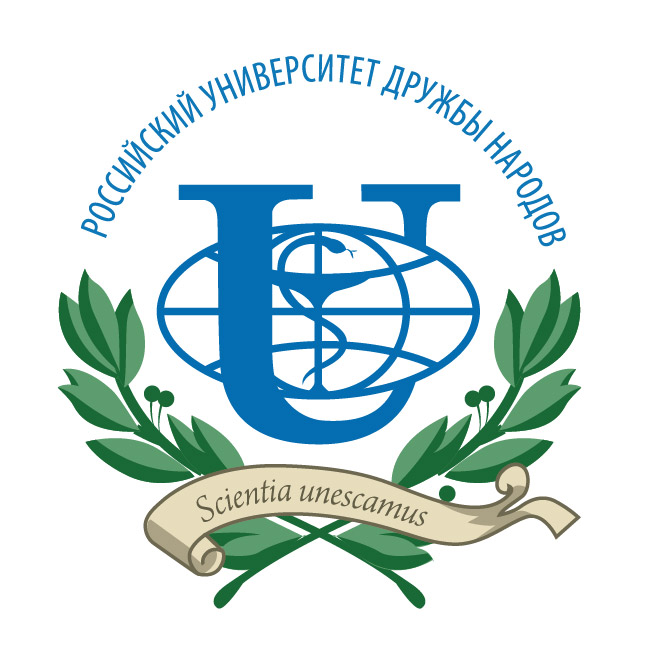 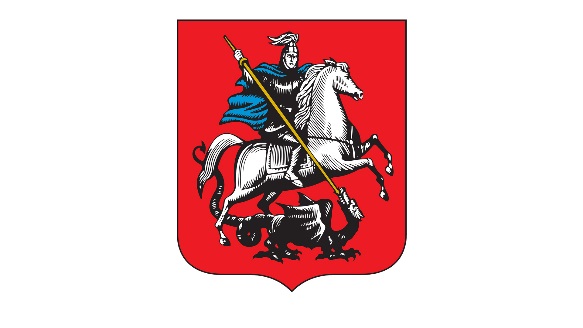 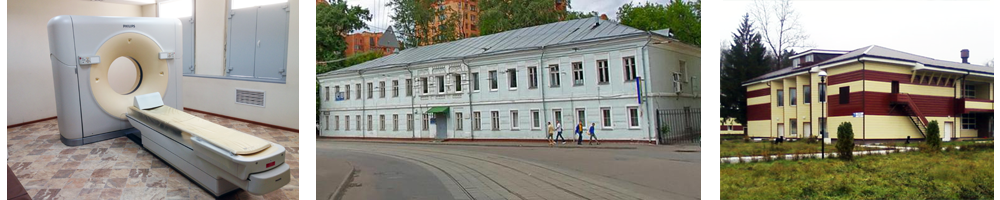 НАУЧНО-ПРАКТИЧЕСКАЯ КОНФЕРЕНЦИЯС УЧАСТИЕМ ВРАЧЕЙ-ФТИЗИАТРОВ«АКТУАЛЬНЫЕ ВОПРОСЫ ПРОТИВОТУБЕРКУЛЁЗНОЙ ПОМОЩИ В МОСКОВСКОЙ ОБЛАСТИ: ОСОБЕННОСТИ МЕЖДИСЦИПЛИНАРНОГО ВЗАИМОДЕЙСТВИЯ»6сентября .Россия, Московская область, Пушкинский район, д. Алёшино,г. Москва, Площадь Борьбы, д. 1110.00 – 11.00 Регистрация участников конференцииПриветственный кофе.11.00 – 14.00 Образовательные школыШКОЛА № 1Кооперация усилий фтизиатра и торакального хирурга в повышении эффективности ведения случая туберкулезаГБУЗ МО «Московский областной клинический противотуберкулезный диспансер», стационар «Алешино», лечебно-диагностический корпус, 1-й этажОтветственный – Тощевиков Михаил Васильевич11-00-11-30 Тощевиков Михаил Васильевич, заместитель главного врача по хирургии, заведующий Легочно-хирургическим отделением №2 ГБУЗ МО «Московский областной клинический противотуберкулёзный диспансер».Инвазивные методы диагностики легочной патологии.11-30-12-00 Черный Сергей Семенович, к.м.н. заведующий Легочно-хирургическим отделением №2 ГБУЗ МО «Московский областной клинический противотуберкулёзный диспансер».Тактика ведения больных с экссудативным плевритом.12-00-12-30 Орлов Андрей Владимирович, врач-торакальный хирург Легочно-хирургического отделения №1 ГБУЗ МО «Московский областной клинический противотуберкулёзный диспансер».Тактика ведения больных с осложненными формами туберкулеза.12-30-13-00 Яковлев Андрей Борисович, врач-торакальный хирург Легочно-хирургического отделения №1 ГБУЗ МО «Московский областной клинический противотуберкулёзный диспансер».Спонтанный пневмоторакс: причины, особенности ведения больных.Дискуссия, вопросы.ШКОЛА № 2Лечение туберкулеза в особых ситуацияхГБУЗ МО «Московский областной клинический противотуберкулезный диспансер», стационар «Алешино», лечебно-диагностический корпус, 2-й этажОтветственный – Ставицкая Наталия Васильевна11-00-11-30 Ставицкая Наталия Васильевна, д.м.н., заместитель главного врача по клинико-экспертной работе, ГБУЗ МО «Московский областной клинический противотуберкулёзный диспансер».Новые противотуберкулезные препараты. Особенности формирования схем лечения.11-30-12-00 Зимина Вера Николаевна, доктор медицинских наук, профессор кафедры инфекционных болезней с курсами эпидемиологии и фтизиатрии медицинского института РУДН.Противотуберкулезная помощь пациентам, получающим ГИБП.12-00-12-30 Дегтярева Светлана Юрьевна. Ассистент кафедры инфекционных болезней с курсами эпидемиологии и фтизиатрии Медицинского института РУДН. Врач-инфекционист ГБУЗ МО «Московский областной клинический противотуберкулёзный диспансер».Эффективность и безопасность терапии МЛУ-туберкулеза у больных ВИЧ-инфекцией.12-30-13-00 Тлиф Асиет Исмаиловна, врач-эндокринолог ГБУЗ МО «Московский областной клинический противотуберкулезный диспансер».Сахарный диабет у больных туберкулезом: особенности формирования схемы ХТ и ведения пациентов.13-00-13-30 Щенина Ксения, член правления ТВpeople – сети людей, перенёсших туберкулёз.Вовлечение пациентских организаций в борьбу с ТБ.Дискуссия, вопросы.ШКОЛА № 3Роль фтизиатра в организации выявления и профилактики туберкулеза у детейГБУЗ МО «Московский областной клинический противотуберкулезный диспансер», стационар «Алешино», лечебно-диагностический корпус, 2-й этажОтветственный – Попкова Галина Георгиевна11-00-11-30 Клевно Надежда Ивановна, главный детский фтизиатр ЦФО, д.м.н., Москва, ФГБУ «Национальный медицинский исследовательский центр фтизиопульмонологии и инфекционных заболеваний» Минздрава России.Организация выявления и диагностики туберкулеза у детей и подростков в современных условиях.11-30-12-00 Попкова Галина Георгиевна, главный внештатный детский специалист фтизиатр МЗМО, к.м.н.,  ГБУЗ МО «Московский областной ПТД».Эпидемиологическая ситуация по туберкулезу у детей и подростков на территории Московской области за 6 месяцев .12-00-12-30 Мильянкова Инна Евгеньевна, заведующая детским отделением, Москва, ФГБУ «Национальный медицинский исследовательский центр фтизиопульмонологии и инфекционных заболеваний» Минздрава России.Клинический пример выявления и диагностики туберкулеза у подростка.12-30-13-00 Кавтарашвили Саудат Мусаевна, врач-фтизиатр, ФГБУ «Национальный медицинский исследовательский центр фтизиопульмонологии и инфекционных заболеваний» Минздрава России.Туберкулез у детей на фоне терапии генно-инженерными биологическими препаратами.13-00-13-30 Попкова Галина Георгиевна, главный внештатный детский специалист фтизиатр МЗМО, к.м.н, ГБУЗ МО «Московский областной клинический противотуберкулезный диспансер». Организационно-методическая работа фтизиатра в вопросах выявления и профилактики туберкулеза у детей и подростков.Дискуссия, вопросы.ШКОЛА № 4Участковая медсестра на фтизиатрическом участкеГБУЗ МО «Московский областной противотуберкулезный диспансер», Площадь Борьбы, д. 11, 2 этажОтветственные – Воробьева Татьяна Ивановна				       Брунова Марина Дмитриевна11-00-11-30 Малышева Светлана Юрьевна, старшая медицинская сестра ГБУЗ МО «Московский областной клинический противотуберкулезный диспансер».Основная медицинская документация медицинской сестры на участке.11-30-12-00 Лазебный Сергей Вячеславович, врач-бактериолог, заведующий бактериологической лабораторией ГБУЗ МО «Московский областной клинический противотуберкулёзный диспансер».Правила сбора мокроты. Важность преаналитического этапа, особенности работы с пациентом.12-00-12-30 Демина Юлия Викторовна, медицинская сестра ГБУЗ МО «Московский областной клинический противотуберкулезный диспансер».Работа в очагах туберкулезной инфекции. Правила проведения текущей дезинфекции.12-30-13-00 Воробьёва Татьяна Ивановна, заведующая консультативно-диагностическим отделением ГБУЗ МО «Московский областной клинический противотуберкулёзный диспансер».Особенности работы участковой медсестры с пациентами, не приверженными к лечению.Дискуссия, вопросы.ШКОЛА № 5Мастер-класс для бактериологов: «Алгоритм назначения исследований для нетипичных образцов биологического материала. Особенности работы с ним».ГБУЗ МО «Московский областной противотуберкулезный диспансер», стационар «Алешино», бактериологическая лабораторияОтветственный – Лазебный Сергей Вячеславович11-00-11-30 Филиппов Павел Николаевич, врач-бактериолог, ГБУЗ МО «Московский областной клинический противотуберкулёзный диспансер».Алгоритм назначения исследований для нетипичных образцов биологического материала11-30-12-00 Гугуцидзе Елена Николаевна, кандидат медицинских наук, врач-бактериолог, ГБУЗ МО «Московский областной клинический противотуберкулёзный диспансер».Правила выбраковки и работы с невосполнимым биологическим материалом. 12-00-13-00 Путинцев Владимир Геннадиевич, врач-бактериолог, ГБУЗ МО «Московский областной клинический противотуберкулёзный диспансер». Мартиросян Армен Степанович, врач-бактериолог, ГБУЗ МО «Московский областной клинический противотуберкулёзный диспансер».Практическая работа: Пробоподготовка нетипичных образцов биологического материала, техника выполнения исследования.13-00-13-30 Найденова Наталья Владимировна, врач-бактериолог, ГБУЗ МО «Московский областной клинический противотуберкулёзный диспансер».Внесение результатов исследования нетипичных образцов биологического материала в ФРБТ. Механизм контроля заполнения результатов бактериологических исследований в ФРБТ.Дискуссия, вопросы.